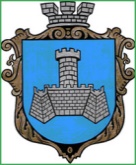 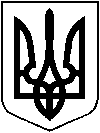 УКРАЇНАХМІЛЬНИЦЬКА МІСЬКА РАДАВІННИЦЬКОЇ ОБЛАСТІВиконавчий комітетР І Ш Е Н Н Я    від “23” листопада 2023 р                                                                     № 718Про розгляд заяв громадян К.В.В., К.Г.О.,Б.Н.В. щодо укладання договору про поділ спадщиниРозглянувши заяви громадянки К.В.В., місце проживання якої зареєстровано за адресою:  В. область,     Х. район, с. Ш., вул.  Ш., будинок  _, громадянки  К.Г.О., місце проживання якої зареєстроване за адресою:  Х.  область,  Х. район, с.  Г., вул.  С., будинок __, Б.Н.В., місце проживання якої зареєстровано за адресою:  В. область,   Х. район, с. В., вул.   Г., будинок  _ та  відповідні документи  щодо надання дозволу  на укладання договору про поділ  спадщини після смерті  К.В.А., який помер 27.02.2023 року,   врахувавши   пропозицію комісії з питань захисту прав дитини від 14.11.2023 р. №27/8, керуючись Сімейним кодексом України,  Цивільним кодексом України, ст.17 Закону України «Про охорону дитинства», ст. ст. 34, 59 Закону України „Про місцеве самоврядування в Україні”, виконавчий комітет міської ради вирішив:1.  Надати згоду на видачу дружині спадкодавця К.В.В. свідоцтва про право власності на ½ частку у спільному майні подружжя.2. Призначити громадянку Б.Н.В. представником – малолітнього К. Н. В., _ року народження        для укладення та підписання від його імені договору про поділ  спадщини, яка залишилася після померлого К.В.А..3. Надати   дозвіл громадянам К.В.В.,   К.Г.О., Б.Н.В., яка буде діяти в інтересах малолітнього  К.Н.В., _ року народження  на укладення договору про поділ  спадщини між спадкоємцями померлого К.В.А. наступним чином: 3.1 згідно укладеного договору про поділ спадщини малолітньому сину   К.Н.В., _ року народження  перейде:-  ½ частина житлового будинку з  надвірними будівлями, що розташований за  адресою: В. область, Х. район, с. Ш., вулиця Ш, _;-   ½ частина земельної ділянки площею 0,25 га, для будівництва і обслуговування житлового будинку, господарських будівель і споруд (присадибна ділянка), кадастровий номер: _, розташована за адресою:  В.область, Х. район, с. Ш., вулиця Ш., _;- земельна ділянка площею 2,18 га, для ведення товарного сільськогосподарського виробництва кадастровий номер: _, розташована на території Г. сільської ради.  3.2  згідно укладеного договору про поділ спадщини дружині  К. В. В. перейде:- земельна ділянка площею 0,17 га, для ведення особистого селянського господарства, кадастровий номер: _;-  земельна ділянка площею 0,1674 га, для ведення особистого селянського господарства, кадастровий номер: _;-  земельна ділянка площею 0,43 га, для ведення особистого селянського господарства, кадастровий номер: _.3.3 згідно укладеного договору про поділ спадщини  матері К. Г.О. перейде:- житловий будинок, що розташований за  адресою:  Х. область,  Х. район, с. Г., вулиця С.,_.4.   Законному представнику  -  матері   К.В. В.   надати  службі у справах дітей Хмільницької міської ради копію договору про поділ спадщини відразу після  вчинення правочину для підготовки пропозицій виконкому міської ради.      5.  Контроль за виконанням цього рішення  покласти на заступника міського голови з питань діяльності виконавчих органів міської ради Сташка А.В. Міський голова                                                                        Микола ЮРЧИШИН